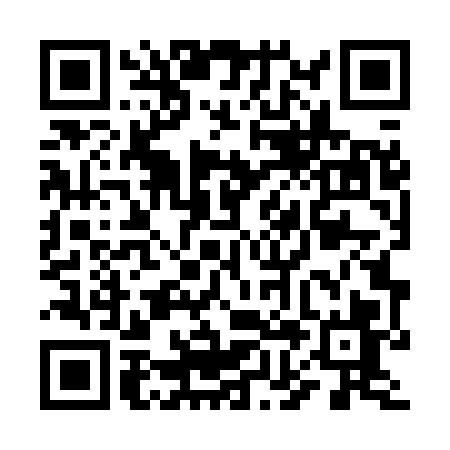 Prayer times for Coventry Estates, Georgia, USASat 1 Jun 2024 - Sun 30 Jun 2024High Latitude Method: Angle Based RulePrayer Calculation Method: Islamic Society of North AmericaAsar Calculation Method: ShafiPrayer times provided by https://www.salahtimes.comDateDayFajrSunriseDhuhrAsrMaghribIsha1Sat5:076:291:365:208:4310:052Sun5:076:291:365:208:4410:053Mon5:076:291:365:208:4410:064Tue5:066:281:365:208:4510:075Wed5:066:281:375:208:4510:086Thu5:066:281:375:218:4610:087Fri5:056:281:375:218:4610:098Sat5:056:281:375:218:4710:099Sun5:056:281:375:218:4710:1010Mon5:056:281:385:218:4810:1011Tue5:056:281:385:228:4810:1112Wed5:056:281:385:228:4810:1113Thu5:056:281:385:228:4910:1214Fri5:056:281:385:228:4910:1215Sat5:056:281:395:228:4910:1316Sun5:056:281:395:238:5010:1317Mon5:056:281:395:238:5010:1318Tue5:056:281:395:238:5010:1419Wed5:056:281:395:238:5110:1420Thu5:056:291:405:248:5110:1421Fri5:056:291:405:248:5110:1422Sat5:066:291:405:248:5110:1523Sun5:066:291:405:248:5110:1524Mon5:066:301:415:248:5110:1525Tue5:076:301:415:258:5210:1526Wed5:076:301:415:258:5210:1527Thu5:076:311:415:258:5210:1528Fri5:086:311:415:258:5210:1529Sat5:086:311:425:258:5210:1530Sun5:096:321:425:268:5210:15